VM-Dornstetten 2023Inoffizielle Turnierauswertung nachD W ZNr.	Teilnehmer	Tit.	Att.	Ro	Niv	W	We	n	E	/	J	Rh	X	Rn	Diff.1	Dörr,Bernhard			1210	1693	0.0	0.19	3	19	/	15	1016		1204	-62	Ronathee,Chakkrit			1584	1569	1.0	1.51	3	21	/	15	1444		1567	-173	Marker,Johann			1612	1559	3.0	1.63	3	22	/	15	2236		1655	434	Heberle,Lukas			1884	1469	2.0	2.67	3	23	/	10	1594		1864	-20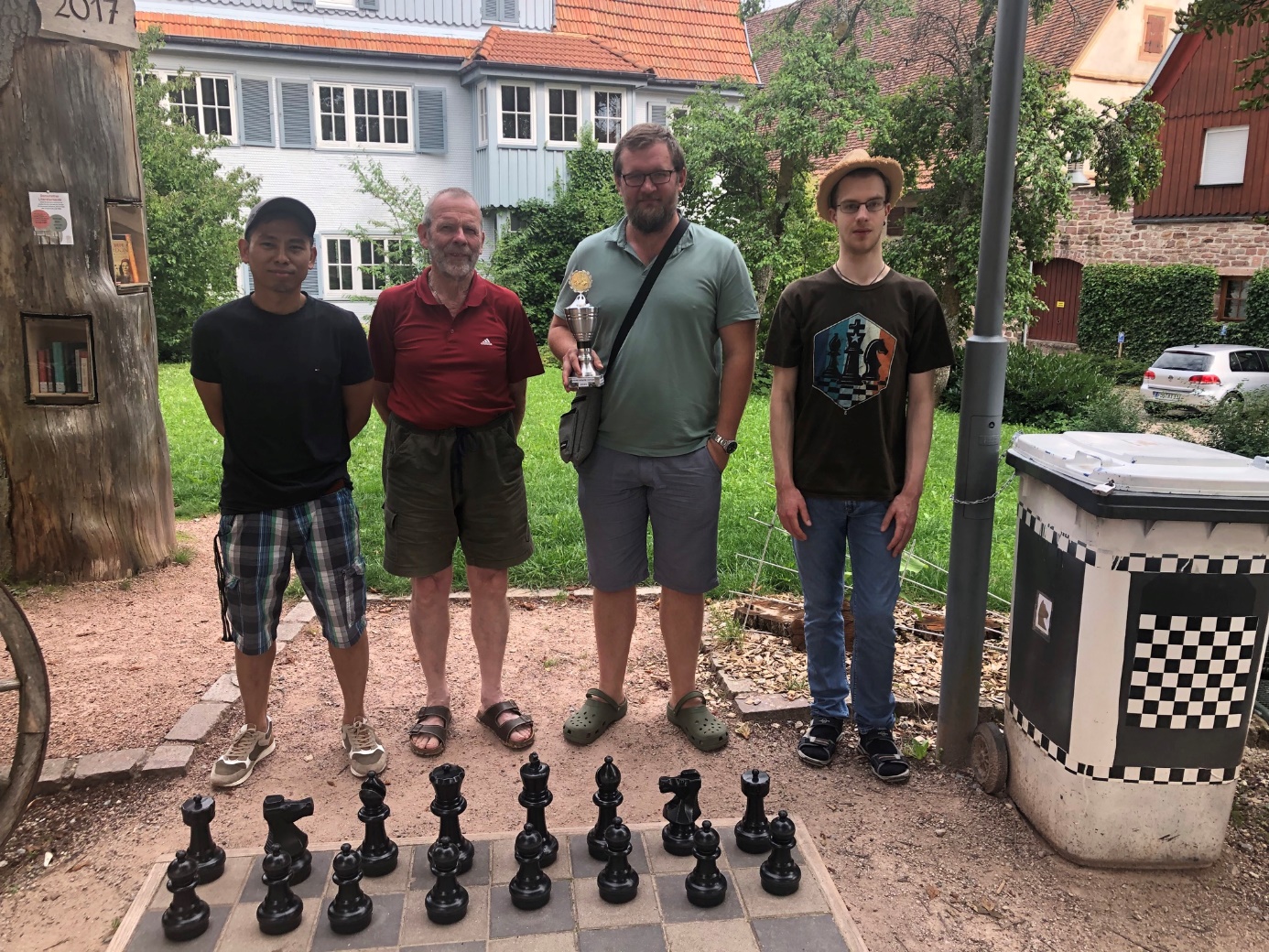 Herzlichen Glückwunsch an Johann Marker zum Sieg in der Vereinsmeisterschaft 2023!